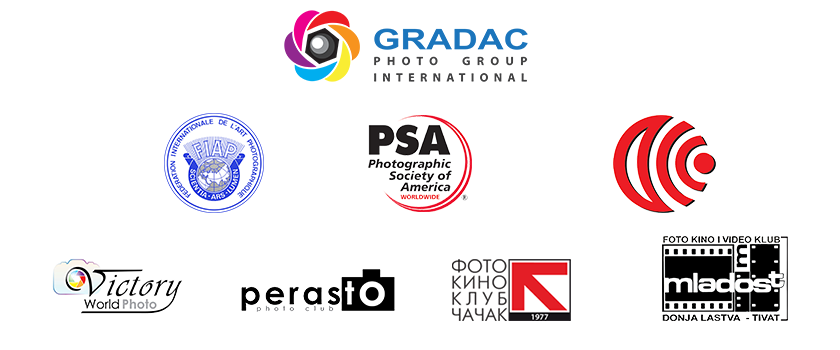 9. Internacionalni Cirkular FotografijePERASTO CIRCUIT CIRCUIT 2024Srbija – Crna GoraPropozicije izlozbi1. ORGANIZATOR9. PERASTO CIRCUIT CIRCUIT"PERAST"                     Foto Klub "PERASTO" - Kotor, Crna Gora9. PERASTO CIRCUIT CIRCUIT"TIVAT"                         Foto Klub "MLADOST" – Tivat, Crna Gora9. PERASTO CIRCUIT CIRCUIT"CACAK"                       Foto Klub "CACAK" - Cacak, Srbija2. PATRONATIFIAP – PSA – FSS – GRADAC PGI  -  VICTORY P.W. – FK PERASTO  -  FKK CACAK FK MLADOST -  3. UCESCE	Salon je otvoren za amatere i profesionalne fotografe iz celogsveta. Učesnici moraju biti autori fotografija koje šalju.Svaki učesnik može da pošalje maksimalno 4 fotografije za svaku  sekciju.Organizator može koristiti izložene radove za reprodukciju u  katalogu ipromociju bez plaćanja nadoknade za autorski honorar.7. TEME	- Cetri teme, sve cetri digitalne:A) SLOBODNA KOLOR B) SLOBODNA MONOHROM 
C) PRIRODAD) FOTOŽURNALIZAMSvaka fotografija može biti samo u jednoj temi.5. PRIJAVA	Autori mogu da popune online prijavu (poželjna metoda).Takođe mogu da pošalju odštampanu prijavu zajedno sa CD/DVD  naorganizatorovu adresu.6. FOTOGRAFIJE	Fotografije moraju biti u JPG formatu, maksimalne dimenzije:1920 x 1080 pixela.Za apload na sajtu https://gradac.photoexhibit.net/ fotografije kompresovati na 7-12.Bitno je da fotografija ne prelazi 2Mb. ili ih slati na CD/DVD.CD/DVD neće biti vraćani
7. IMENOVANJE FAJLOVA	Nema posebnih zahteva za ime fajla, bilo bi poželjno da bude isto kao imefotografije.7. KOTIZACIJA	Kotizacija je obavezna za sve učesnike izložbe i košta:- 30 Eura – za jednu ili dve teme,- 40 Eura – za tri I cetri teme.Za clanove Foto saveza Srbije kotizacija je 3000 dinara I moze se uplatiti na sledeci broj racuna:  160-5100100528935-56 Radovi autora koji ne uplate kotizaciju neće biti žirirani.Sva uputstva su na sajtu https://gradac.photoexhibit.net/9. KATALOG	On-line (PDF) katalog bice objavljen na sajtu  https://gradac.photoexhibit.net/  I njegov link ce biti posalt svim ucesnicima.10. OBJAVLJIVANJE REZULTATA	Svi autori će dobiti rezultate žiriranja e-mailom.Rezultati izložbe će takođe biti objavljeni na sajtu https://gradac.photoexhibit.net/11. ODGOVORNOST ORGANIZATORA	Organizator će sa velikom pažnjom da pristupi rukovanju  dolazne iodlazne pošte. Međutim, organizator ne prihvata nikakvu  odgovornost za štetu iligubitak prilikom transporta.12. CLANOVI ZIRIJA	9th PERASTO CIRCUIT "PERASTO" – KotorCedomir Biukovic, EFIAP, KMF FSS - SerbiaDebevec Igor, EFIAP/b, MPSA - SloveniaAleksandar Tomulic, EFIAP - Croatia9th PERASTO CIRCUIT "CACAK" – CacakVojislav Vojo Pesterac - EFIAP/d2, MF FSS - SerbiaRibokaite Normante, AMoL, AFIAP, G.APS– LithuaniaBorko Stefi - EFIAP/d2  - Slovenia9th PERASTO CIRCUIT "MLADOST" – TivatBojan Petrovic, EFIAP/b, KMF FSS - SerbiaOvidiu Gabor - EFIAP, PPSA - RomaniaAnton Toni Markovic- Photo Artist - Montenegro13. NAGRADE	UKUPNO -  387  NAGRADE !!!9. PERASTO CIRCUIT CIRCUIT"PERASTO" – Kotor - 125 NAGRADE !FIAP Plava Znacka za najuspešnijeg autora
FIAP Zlatna medalja za svaku temu (4 ukupno)  
+ 2 FIAP pohvala za svaku temu (8 ukupno) GRADAC PGI Zlatna (4 ukupno)+ 6 GRADAC PGI pohvala za svaku temu(24 ukupno)VICTORY P.W. Zlatna (4 ukupno)+ 6 VICTORY P.W. pohvala za svaku temu(24 ukupno)FK PERASTO Zlatna (4 ukupno) + 6 SALON pohvala za svaku temu(24 ukupno)SPECIJALNA DIPLOMA OD CLANOVA ZIRIJA  (24 ukupno)SPECIJALNA POHVALA OD PREDSEDNIKA SALONA  (4 ukupno)9. PERASTO CIRCUIT CIRCUIT  "CACAK" – Cacak - 137 AWARDS !FIAP Blue Badge for the best Author of Salon
FIAP Gold medal in each section (4 altogether)  
+ 2 FIAP honorable mention ribbons in each section (8 altogether)  FSS Gold  medals in each section  (4 altogether)+ 2 FSM honorable mention in each section (8 altogether)GRADAC PGI Zlatna (4 ukupno)+ 6 GRADAC PGI pohvala za svaku temu(24 ukupno)VICTORY P.W. Zlatna (4 ukupno)+ 6 VICTORY P.W. pohvala za svaku temu(24 ukupno)FK PERASTO Zlatna (4 ukupno) + 6 SALON pohvala za svaku temu(24 ukupno)SPECIAL DIPLOMA OF JURY MEMBER  6 in each section  (24 altogether)HONORABLE MENTION OF SALON CHAIRMAN 2 in each section (4 altogether)9. PERASTO CIRCUIT CIRCUIT - "MLADOST" – Tivat - 125 AWARDS !FIAP Plava Znacka za najuspešnijeg autora
FIAP Zlatna medalja za svaku temu (4 ukupno)  
+ 2 FIAP pohvala za svaku temu (8 ukupno) GRADAC PGI Zlatna (4 ukupno)+ 6 GRADAC PGI pohvala za svaku temu(24 ukupno)VICTORY P.W. Zlatna (4 ukupno)+ 6 VICTORY P.W. pohvala za svaku temu(24 ukupno)FK PERASTO Zlatna (4 ukupno) + 6 SALON pohvala za svaku temu(24 ukupno)SPECIAL DIPLOMA OF JURY MEMBER  6 in each section  (24 altogether)HONORABLE MENTION OF SALON CHAIRMAN 2 in each section (4 altogether))17. KALENDAR	Prijem radova do:     30.06.2024
Period ziriranja:    05.7.2024. -  10.7.2024.Rezultati žiriranja:  17.7.2024.  na https://gradac.photoexhibit.net/, and each author personally in the mail.On-Line Gallery posted: 19.7.2024.
Sending awards till: 8.09.2024.Date for mailing of catalogues: 8.09.2024.Authors must fill out online entry form (preferred method), on https://gradac.photoexhibit.net/  
They can also send the printed entry form to the organizer’s  address together
with a CD/DVD.15. DIGITALNA PROJEKCIJA FOTOGRAFIJA	12.7. and 13.7.2024. - Photo Club "MLADOST" – Seljanovo BB, Tivat, Montenegro 19.7. and 20.7.2024.- Photo Cinema Club "CACAK" – Trg Ustanka 2-6, Cacak, Serbia26.7. and 27.7.2024.-  Photo Club "PERASTO" – Zgrada Bujkovica bb, Kotor, Montenegro16. ADRESA ZA SLANJE RADOVA	- Možete poslati štampanu prijavu  i / ili novac na ovu adresu:
Stanovcic DamirSpanskih boraca 36a11070 Belgrade, Serbia, Europe

- Preporucujemo da se koristi online forma prijave.17. ORGANIZACIONI ODBOR	Damir Stanovcic, chairman of the organizing committee,Bozidar Rapovac
exhibitionsgradac@gmail.com